وزارة التعليم العالي و البحث العلمي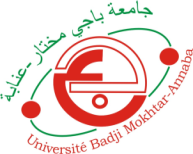 جامعة باجي مختار- عنابة UNIVERSITE BADJI MOKHTAR –ANNABA                                           كليـــــــــــــة الحقـــــــــــوققســــم الحقـــوقمذكـــرة ليسانـــستخصص :..........................الموضــــوع :الطالب(ة) :                                                إشراف :اللقب والاسم                                         (الرتبة). اللقب و الاسمالسنة الجامعيــة :